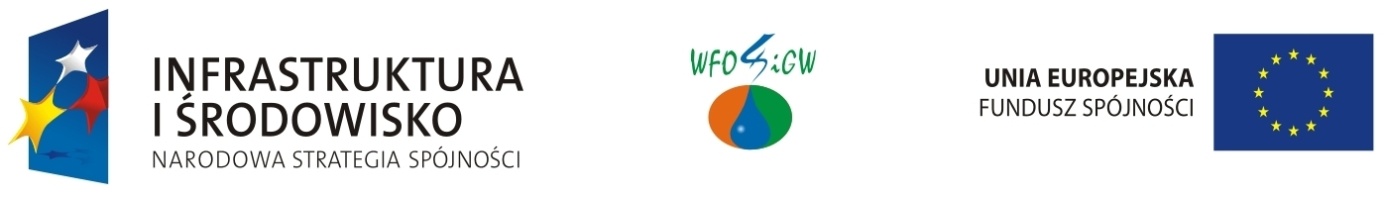 Tytuł projektu: „Uporządkowanie gospodarki ściekowej na terenie Aglomeracji Jędrzejów 		– Etap II”Umowa nr: POIS.01.01.00-00-103/13-00 z dnia 04.07.2014 r.Beneficjent: Wodociągi Jędrzejowskie Spółka z o.o.Wartość projektu			–   19 395 649,22 złKwota wydatków kwalifikowanych	–    11 265 558,91 złKwota dofinansowania			–    9 575 725,03 złWskaźniki produktu:Długość wybudowanej sieci kanalizacji sanitarnej– 0,59 km (100%)Długość zmodernizowanej sieci kanalizacji sanitarnej – 9,9 km (100 %) Wskaźniki rezultatu:Liczba osób podłączonych do wybudowanej kanalizacji sanitarnej – 102 (109,68 %) Okres realizacji projektu: 22.10.2013 r. – 31.12.2015 r.Okres kwalifikowania wydatków – 31.12.2015 r.